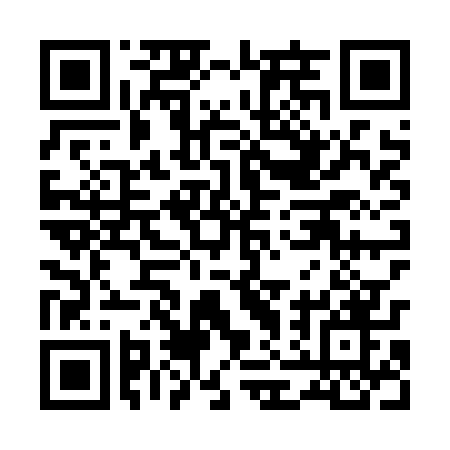 Prayer times for Sroda Wielkopolska, PolandWed 1 May 2024 - Fri 31 May 2024High Latitude Method: Angle Based RulePrayer Calculation Method: Muslim World LeagueAsar Calculation Method: HanafiPrayer times provided by https://www.salahtimes.comDateDayFajrSunriseDhuhrAsrMaghribIsha1Wed2:445:2012:485:568:1710:412Thu2:405:1812:485:578:1910:443Fri2:365:1612:485:588:2010:484Sat2:345:1412:485:598:2210:515Sun2:345:1212:486:008:2410:546Mon2:335:1012:476:018:2510:547Tue2:325:0912:476:028:2710:558Wed2:315:0712:476:038:2910:569Thu2:315:0512:476:048:3010:5610Fri2:305:0312:476:058:3210:5711Sat2:295:0212:476:068:3410:5812Sun2:295:0012:476:078:3510:5813Mon2:284:5912:476:088:3710:5914Tue2:274:5712:476:098:3811:0015Wed2:274:5512:476:108:4011:0016Thu2:264:5412:476:118:4111:0117Fri2:264:5212:476:118:4311:0218Sat2:254:5112:476:128:4411:0219Sun2:254:5012:476:138:4611:0320Mon2:244:4812:476:148:4711:0421Tue2:244:4712:486:158:4911:0422Wed2:234:4612:486:168:5011:0523Thu2:234:4412:486:178:5211:0624Fri2:224:4312:486:178:5311:0625Sat2:224:4212:486:188:5411:0726Sun2:214:4112:486:198:5611:0727Mon2:214:4012:486:208:5711:0828Tue2:214:3912:486:208:5811:0929Wed2:204:3812:486:218:5911:0930Thu2:204:3712:496:229:0111:1031Fri2:204:3612:496:229:0211:10